Publicado en  el 28/01/2014 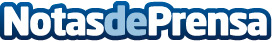 EAPN España cumple 10 años de compromiso con las personas más vulnerablesLa Red Europea de Lucha contra la Pobreza y la Exclusión Social en el Estado Español (EAPN-ES) cumple hoy 10 años de renovación de su compromiso con las personas más vulnerables en España. En estos años, la Red se ha consolidado como una apuesta decidida de las ONG de acción social por incidir políticamente en la consecución de una sociedad más justa y cohesionada.Datos de contacto:Fundación AteneaNota de prensa publicada en: https://www.notasdeprensa.es/eapn-espana-cumple-10-anos-de-compromiso-con_1 Categorias: Solidaridad y cooperación http://www.notasdeprensa.es